COMUNE DI CALCO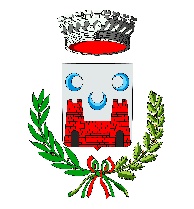 Provincia di LeccoRICHIESTA SACCHI AZZURRI PER LA RACCOLTA DI PANNOLINI E AUSILI SANITARI ASSORBENTIDichiarazione sostitutiva di certificazione (articoli 46 e 47 del D.P.R. 28 dicembre 2000 n. 445)È obbligatorio compilare tutte le vociINTESTATARIO DELLA TASSA RIFIUTI (TARI)COGNOME NOME   ____________________________________________________________________COMUNE DI NASCITA (O ESTERO) _________________________________ PROVINCIA____________DATA DI NASCITA ____________________C.F.______________________________________________RESID. (COMUNE) CAP________________INDIRIZZO________________________________________TEL. CELL.______________________E-MAIL _______________________________________________essendo regolarmente iscritto alla TARI (Tassa Rifiuti) ai sensi dell’articolo 47 del DPR 445/2000, consapevole del-le pene stabilite dagli articoli 76 e 77 dello stesso Decreto, per false attestazioni e mendaci dichiarazioni, sotto la propria personale responsabilitàCHIEDELA FORNITURA DI SACCHI AZZURRI PER LA RACCOLTA DI PANNOLINI E AUSILI SANITARI ASSORBENTI per le seguenti esigenze:n° ______  bambini - età _________-_________-_________-_________n° ______  persone che, per con concrete esigenze sanitarie, utilizzano ausili sanitari assorbenti (es. pannoloni).   È consapevole chel’Amministrazione comunale si riserva di verificare, attraverso gli strumenti e i dati in suo possesso l’effettiva esigenza dell’utente;che l’inserimento nel sacco azzurro di qualsiasi altra tipologia di rifiuto differente da pannolini e ausili sani-tari assorbenti comporterà il NON ritiro del sacco e l’applicazione delle sanzioni previste dal vigente rego-lamento per la gestione dei rifiuti urbani, per errato conferimento.L’utenteDICHIARAche provvederà ad informare tempestivamente l’Ufficio Tributi dellavariazione di qualsiasi dato qui dichiarato;interruzione e/o sospensione dell’utilizzo del servizio (impegnandosi a restituire la dotazione residua dei sacchi);di aver preso visione dell'allegata informativa relativa al trattamento dei dati personali, ai sensi di quanto previ-sto e disposto dal Regolamento UE n. 679/2016.Esprime il consenso al trattamento dei dati personali.Calco, (data) _________________________                           La/Il dichiarante		                                                   _________________________________